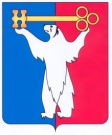 АДМИНИСТРАЦИЯ ГОРОДА НОРИЛЬСКАКРАСНОЯРСКОГО КРАЯПОСТАНОВЛЕНИЕ19.04.2022                                            г. Норильск                                               № 222О внесении изменений в постановление Администрации города Норильска от 11.01.2022 № 22В связи с необходимостью устранения технических ошибок, руководствуясь статьями 154, 155, 156 Жилищного кодекса Российской Федерации,ПОСТАНОВЛЯЮ:Внести в постановление Администрации города Норильска от 11.01.2022 № 22 «Об установлении размера платы за содержание жилого помещения для нанимателей жилых помещений по договорам социального найма или договорам найма жилых помещений государственного и муниципального жилищного фонда муниципального образования город Норильск и признании утратившими силу отдельных правовых актов» (далее – Постановление) следующие изменения:1.1. Строки 1.4, 2.4, 3.4, 4.4, 5.4 Приложения к Постановлению изложить в редакции:2. Опубликовать настоящее постановление в газете «Заполярная правда» и разместить на официальном сайте муниципального образования город Норильск.3. Настоящее постановление вступает в силу после его официального опубликования в газете «Заполярная правда» и распространяет свое действие на правоотношения, возникшие с 01.01.2022.И.о. Главы города Норильска 					 	         Н.А. Тимофеев1.4.- содержание  автоматизированного теплового пунктаЗа 1 кв. м общей площади жилого помещения0,502.4.- содержание  автоматизированного теплового пунктаЗа 1 кв. м общей площади жилого помещения0,503.4.- содержание  автоматизированного теплового пунктаЗа 1 кв. м общей площади жилого помещения0,504.4.- содержание  автоматизированного теплового пунктаЗа 1 кв. м общей площади жилого помещения0,505.4.- содержание  автоматизированного теплового пунктаЗа 1 кв. м общей площади жилого помещения0,41